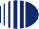 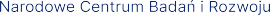 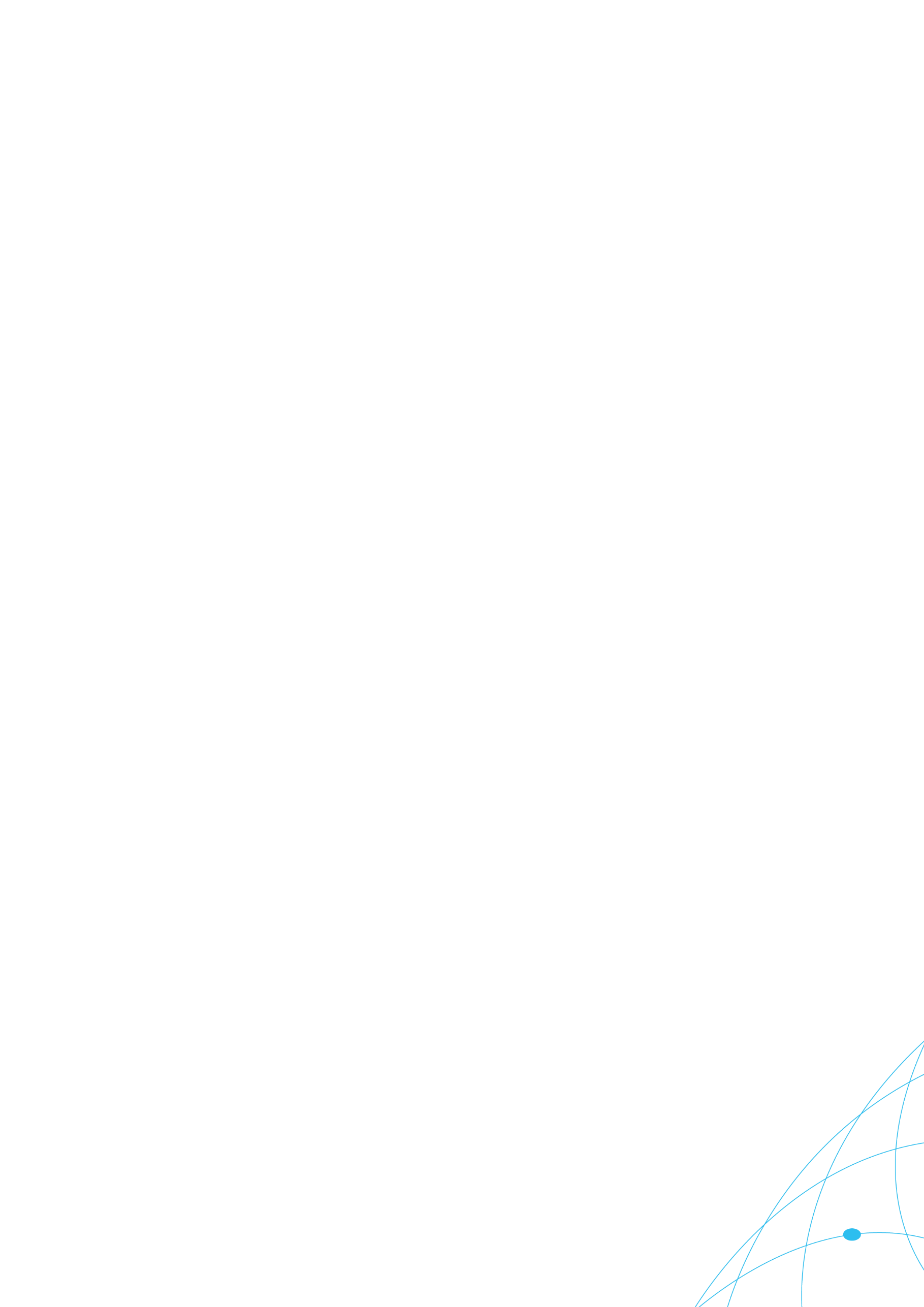 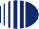 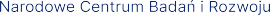 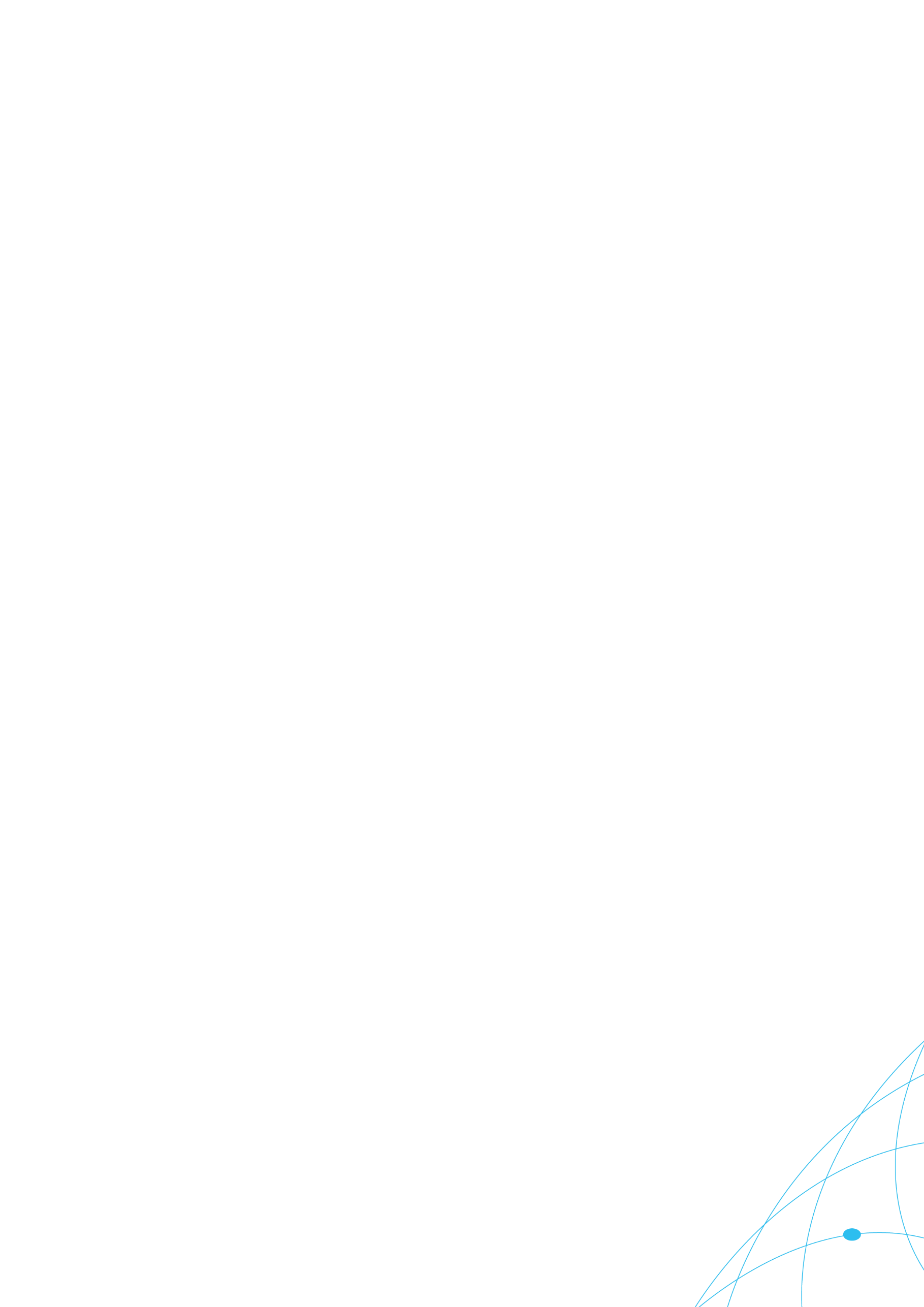 Załącznik nr 2 WYKAZ NALEŻYCIE WYKONANYCH USŁUGWykonawca winien wykazać, że w okresie ostatnich 3 lat, a jeżeli okres prowadzenia działalności jest krótszy w tym okresie, wykonał należycie, a w przypadku świadczeń okresowych lub ciągłych wykonuje należycie co najmniej 2 usługi, z których każda polegała na jednorazowym lub cyklicznym/ciągłym świadczeniu usług poligraficznych na rzecz jednego zleceniodawcy i w ramach jednego kontraktu (umowa/zamówienie), o wartości co najmniej 20 000,00 (słownie: dwadzieścia tysięcy i 00/100) złotych brutto każdy;Na potwierdzenie spełnienia ww. warunku Wykonawca zobowiązany jest dostarczyć dowody potwierdzające, że usługi te zostały wykonane lub są wykonywane należycie, przy czym dowodami, o których mowa, są referencje bądź inne dokumenty wystawione przez podmiot, na rzecz którego usługi były wykonywane, a w przypadku świadczeń okresowych lub ciągłych są wykonywane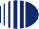 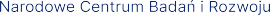 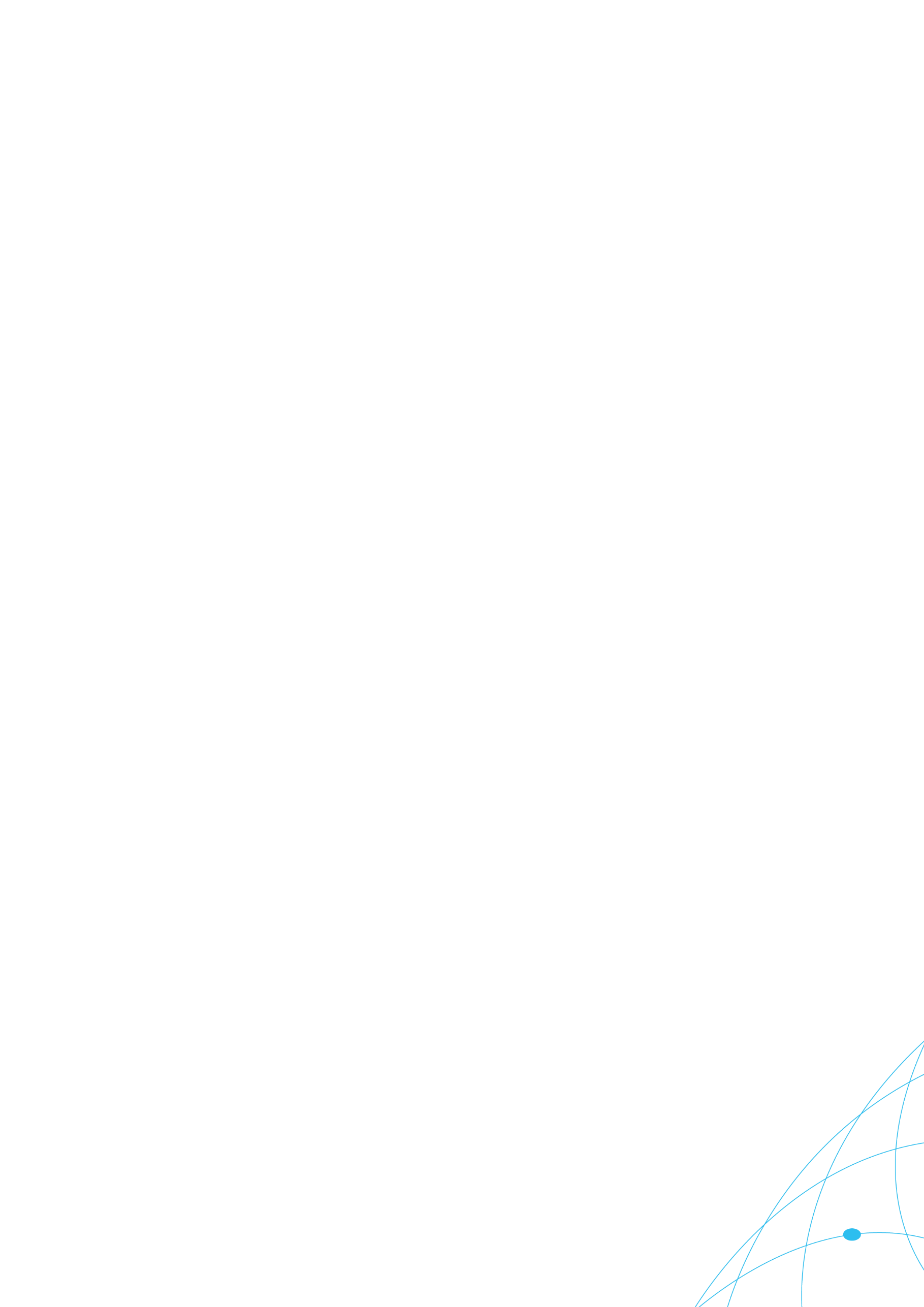 …………………………………                                      	     ……………………………….       miejscowość, data                                                      podpis, imię i nazwisko                                                                                      lub podpis na pieczęci imiennejLp.WYKONANA USŁUGAWYKONANA USŁUGA1.NAZWA I ZAKRES
……………………………………………………………….……………………………………………………………….……………………………………………………………….1.DATA WYKONANIA (należy podać datę rozpoczęcia i zakończenia wskazanej usługi)od ………/………../………………do ………/………../………………(dzień / miesiąc / rok)1.ODBIORCA (podmiot, który zlecał wykonanie usługi)
……………………………………………………………….……………………………………………………………….(nazwa i adres)1.WARTOŚĆ USŁUGI
…………………………………………… zł brutto2.NAZWA I ZAKRES
……………………………………………………………….……………………………………………………………….……………………………………………………………….2.DATA WYKONANIA (należy podać datę rozpoczęcia i zakończenia wskazanej usługi)od ………/………../………………do ………/………../………………(dzień / miesiąc / rok)2.ODBIORCA (podmiot, który zlecał wykonanie usługi)
……………………………………………………………….……………………………………………………………….(nazwa i adres)2.WARTOŚĆ USŁUGI
…………………………………………………….. zł brutto